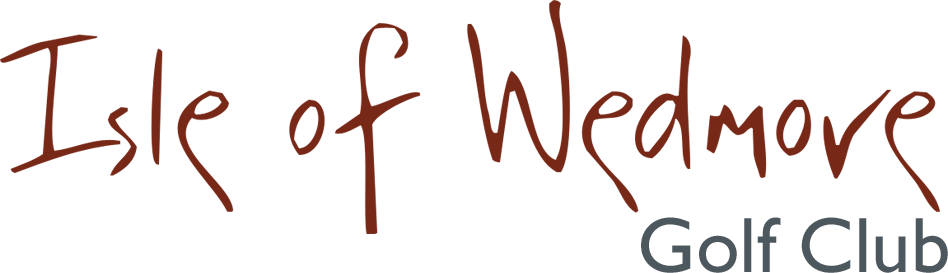 ‘Lineage’, Lascot Hill, Wedmore, Somerset BS28 4QT                                Tel:  01934 712222  Email:  office@wedmoregolfclub.comLadies’ Open Competition Entry Form 2018Competition:	Ladies’ 4 Ball Bowmaker	Date: 	Thursday 30th August 2018Entry Fee:	£18 Visitors, £8 MembersI enclose a cheque for the total of £ ……… made out to ‘Isle of Wedmore GC – Ladies’ Section’Contact Address 	…………………………………………….			…………………………………………….			…………………………………………….			…………………………………………….Post Code		…………………………………………….Contact Tel. No. 	…………………………………Email:			…………………………………Active Handicap Certificates will be required on the day.  Maximum Handicap 36Please quote your CDH IDs on the entry form.Confirmation of your application and Tee-times will be emailed to you.If you have not supplied an email address, please enclose a S.A.E with your entry form.Please send your entry form and payment to:Gill Jones, Mount Pleasant Farm, Coast Road, Berrow, Somerset  TA8 2QUTel:  01278 751859  Email:  gillandrick@sky.comTitleName & CDH ID NumberH’capHome ClubPref.Tee-time1234